龙岩市一级达标校2019~2020学年第二学期期末高二教学质量检查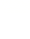 语文试题(考试时间：150分钟；满分：150分)注意事项：1.答卷前，考生务必将自己的姓名、准考证号填写在答题卡上。2.作答时，将答案写在答题卡上。写在本试卷上无效。3.考试结束后，将本试卷和答题卡一并交回。一、现代文阅读(36分)(一)论述类文本阅读(本题共3小题，9分)阅读下面的文字，完成1-3题。中华文明从一开始就具有以人为本的精神，是一种以人本主义为基石的人类文明。在中国古代的神话体系中，女娲补天、后羿射日、大禹治水等神话传说其实都是有关人间英雄和氏族首领的英雄事迹的文学表述。在经过后人加工的中国上古神话中，神话的因素与历史的因素以传说的方式奇妙地结合起来了。神话人物主要不是作为人类的异已力量出现，而是人类自身力量的凝聚和升华。中华的先民们确信文化是他们自己创造的，这种文化就必然以人为其核心。追求人格的完善，追求人伦的幸福，追求人与自然的和谐便成为中华文化的核心价值取向。在中华文化中，人是宇宙万物的中心，是衡量万物价值的尺度，人的道德准则源于人的本性，人的智慧源于人的内心。先民的这种思维定势为中华文化打下了深刻的民族烙印，那就是以人为本的精神。中华的先民把人间的圣贤当作崇敬、仿效的对象；以“立德、立功、立言”等生前的建树来实现生命的不朽；从日常人伦中追求仁爱心和幸福感。只要对中国古代艺术进行历时性的考察，就可以清晰地看出随着时代的推进，人本精神越来越成为占压倒优势的价值取向。以诗歌为例，从先秦以来，人们强调诗歌源于人间的生活，是人们喜怒哀乐的自然表现。正是在这种文化土壤中，“诗言志”成为中国诗歌的开山纲领。在中华先民们看来，诗歌完全是抒写人类内心世界的一种文化形态，非人间的内容在诗国中是没有立足之地的，人本精神就是中华诗国的核心精神。正因如此，中国古代文学艺术有一个显著的特点，那便是个人抒情的性质。在春秋战国时代，中国思想界呈现出百家争鸣的繁荣局面。儒家思想并不轻视个体的意义，他们那么重视修身养性，正是着眼于个体人格的建树。孔子深为赞赏的“浴乎沂，风乎舞雩，咏而归”的生活状态，正是充满抒情意味的诗意人生。与儒家相反，老子和庄子从另一个方面实现了人生的诗化。老、庄是以浪漫的态度对待人生的，他们所追求的是超越现实环境的精神自由。儒、道两家构成了中华民族的基本人生思想。中国古代文学艺术中除诗歌以外的其他样式也不例外。例如《史记》本是史传文学，但因洋溢着浓郁的抒情色彩而被鲁迅称为“无韵之《离骚》”。元杂剧《西厢记》本是敷演故事的戏曲，长亭送别时崔莺莺主唱的套曲，不是优美的抒情诗又是什么？小说《红楼梦》堪称封建时代社会生活的全景图卷，但是全书的主要内容如宝黛爱情等无不写得优美如诗。西方的文艺理论家着意于绘画是空间艺术而诗歌是时间艺术的辨析，而中国的艺术家却对“诗中有画，画中有诗”的融通境界津津乐道。这说明中国古代文学艺术在整体，上带有浓重的抒情性质，它是无数中华先民充满个性的灵心慧性所创造的作品的集合。(摘编自莫砺锋《人本精神是中国古代文学艺术的底蕴》)1.下列关于原文内容的理解和分析，正确的一项是( 3分)A.中国的神话传说折射人间现实，所有的神话人物都是人类自身力量的凝聚和升华。B.因为中华文化以人为其核心，所以追求人格完善便成为中华文化的核心价值取向。C.“诗言志” 是中国诗歌的开山纲领，脱离现实的诗歌是一-定得不到先民的认可的。D.儒家与道家以相同的态度、方式追求诗意人生，构成了中华民族的基本人生思想。2.下 列对原文论证的相关分析，不正确的一项是( 3分)A.第一段开门见山，指出中华文明的特点、基础，然后从古代神话入手展开论述。B.文章以诗歌、戏剧、小说等体裁为例，阐述了人本精神对中国古代文学艺术的影响。C.作者通过对中国古代艺术历时性的考察，阐明人本精神是中国古代文学艺术的底蕴。D.文章最后- -段采用了对比论证的手法，主要是为了突出中西方艺术观点的差异。3.根据原文内容，下列说法不正确的一项是(3分)A.神话传说是对英雄人物的文学表述，但蕴含历史因素，其史学价值高于文学价值。B.中国古代文学艺术的人本精神价值取向使得文学家注重表现情感，书写内心世界。C.中国古代文学家追求作品的抒情性，这跟追求作品的现实性和教化功能并不矛盾。D.中国古代文学艺术在整体上带有浓重的抒情性质，这是以人为本精神的一 -种体现。(二)实用类文本阅读(本题共3小题，12分)阅读下面的文字，完成4-6题。材料一：太空垃圾，学术用语为“空间碎片”，是在地球轨道上运行或再入大气层的无功能的人造物体及其残块和组件。据统计，目前有3000多吨太空垃圾在绕地球飞行，而且数量正以每年2%~5%的速度增加。根据尺寸的大小，太空垃圾在国际上分为三类：①尺寸大于10厘米的为大碎片，现在有2万多块，可被监测到；②尺寸介于1~ 10厘米之间的为小碎片，约有11万块；③尺寸小于1厘米的为微小碎片，有几千万块。这些太空垃圾主要来自三部分，第一部分来自已退役的包括人造地球卫星等人造物体，以及人造物体之间、自然天体与人造物体之间碰撞产生的碎块等；第二部分来自运载火箭的末级；第三部分来自航天员在太空活动时产生并被扔到太空中的垃圾，及其在太空行走时不慎遗落在太空的物品。(摘编自庞之浩《保护好人类的太空环境迫在眉睫》)材料二：从空间分布来看，在中低轨道运行的航天器以及大碎片密度并不高，平均每立方千米不超过8~10个，但由于它们的速度极快，而破坏力与速度的平方成正比，即一个仅10克重的太空碎片的太空撞击能量，不亚于一辆以每小时100千米速度行驶的小汽车所产生的撞击能量，所以它所造成的事件是一种“低概率、高风险”事件。太空垃圾以自由翻滚的状态飞行，速度约为7.8千米/秒，比子弹还要快。极小的太空垃圾由于数量多，所以可严重改变航天器的表面性能；稍大的太空垃圾会损坏航天器表面材料，造成撞击坑，损伤表面器件；大的太空垃圾与航天器碰撞时，可使航天器的姿态改变，甚至改变航天器的轨道；高速撞击的太空垃圾会使自身及被撞击的航天器表面材料气化为等离子体云，使航天器失效；当太空垃圾的能量足够大时，将穿透航天器表面，打坏置于航天器内部的控制系统或有效载荷，使航天器发生爆炸或打散整个结构。(摘编自央视网)材料三：当前太空碎片治理面临诸多困境，各国需要协调和管理自身利益诉求，共同维护全球公共利益。从保护太空资源和环境角度出发，积极开展国际合作，加强信息和技术共享，以确保对太空资源的可持续性发展和利用。据报道，欧洲航天局已委托瑞士初创公司“清洁太空”提交方案，于2025年发射“清道夫”清理它位于轨道上一块100公斤重的碎片。美国正在研究一种利用气体“脉冲”射击太空碎片的新技术，叫太空碎片清除系统。该技术会增加轨道垃圾的摩擦力，令其下降坠落到地球大气层里，脉冲本身不会留下任何痕迹，也不会在轨道里留下固体材料。而俄罗斯计划花费20亿美元建造一艘太空舱，采用核动力维持其环绕地球轨道运转，使用离子发动机将那些无用的废弃物轻轻推出轨道，以清理太空垃圾。中国提出了太空命运共同体的治理理念，主张各方和平与平等参与治理。构建多中心、宽领域的新型太空治理体系。在构建方式上，建立互信、透明、合作、和平的太空治理体系，坚持共商、共治、共赢的基本原则，真正实现各个参与主体的平等和自愿参与，形成各方共同参与的局面，促进新型太空治理机制的形成，最终构建一个同舟共济、合作共赢的太空命运共同体，实现太空开发和利用可持续性发展。(摘编自韩万渠贾美超《太空碎片治理：全球治理亟待重视的议题及中国方案》)4.下列对太空垃圾描述不准确的一项是(3分)A.运行在地球轨道上或再人大气层的无功能的人造物体及其残块和组件，也称空间碎片。B.数量巨大，而且它以每年2% ~ 5%的速度增加，其中的第一部分碎片， 可以被监测到。C.包括航天员在太空中不慎遗落的物品如工具、螺丝等及其活动时产生且被扔太空的垃圾。D.以自由翻滚的状态高速飞行的太空垃圾，在能量足够大时，足以彻底摧毁整个航天器。5.下列对材料相关内容的概括和分析，不正确的一项是(3分)A.太空垃圾的破坏力与运行速度的平方成正比，也与其数量相关，当前在地球中低轨道垃圾密度不高，危害可控。B.太空垃圾清理是世界性难题，不少国家都在积极探索实践，但以当前的科技水平，尚无法做到彻底有效的清理。C.小于1厘米的太空碎片，看似微小，因数量较大，带来危害的机率更高，撞击航天器，也会严重改变其表面性能。”D.太空碎片清除系统是通过增加轨道垃圾的摩擦力，使其运行速度下降，从而坠落到地球大气层，以达清理目的。6.请结合材料分析，中国为什么要提出太空命运共同体的治理理念？(三)文学类文本阅读( 15分)阅读下面的文字，完成7-9题。界河[希腊]安东尼斯萨马拉基斯命令很明确：禁止下河洗澡！同时规定沿岸二百米内任何人不得擅入。大约三周之前，他们来到河岸这边驻扎下来，对岸就是敌军——通常被称为“那边的人”。河两岸的纵深处尽是茂密的丛林，林子里驻扎着敌对双方的部队。据情报，那边有两个营，但他们并未发动攻势。谁知道眼下他们正打着什么鬼算盘。与此同时，双方都派出哨兵隐蔽在两岸的密林里，戒备着随时可能出现的情况。记得他们初抵此地时，还是春寒料峭。然而几天前却突然放晴，现在竞是明媚和煦的春天了！第一个潜下界河的是位中士。一天早晨，他偷偷溜了出去，跳入水中。不久当他爬回此岸时，肋下已中了两弹，后来只活了几个小时。翌日，又是两个士兵下去了。没有能再见到他们，只听到几阵机枪的扫射声，然后，便是一片沉寂。此后，司令部就下了那道禁令。然而，那条河依然具有不可抗拒的诱惑力。听到潺潺的水声，渴望便从他们心底油然而生。两年半的野战生活已使他们变得蓬头垢面，邋里邋遢。在这两年半里他们享受不到一丝的快乐。而此时他们却邂逅了这条河……“这该死的命令！”那天夜里他愤愤地诅咒道。这一夜，他辗转反侧，难以入眠。远处，滔滔河水依稀可闻，令他难以安适。对，明天要去，他一定要去——让那禁令见鬼去吧！士兵们都在酣睡，最后，他也渐入梦乡。梦中，他似乎看到了它.条河。那河就在他的面前，期待着他。他站在岸边，正欲跃入水中。就在此刻，那条河竟然变成了他的恋人——一个胴体黝黑、年轻健美的姑娘，她正待他奔来，突然，一只无形的手却紧紧攫住了他的后颈！这是一场噩梦。醒来时已精疲力竭，幸好天还未放亮……他终于站到河边。他注视这条河，它的确存在着！一连几个小时他都在担心，这只是一种想象，抑或只是大兵们的一种普遍的幻觉。天气多好啊！他把衣服和枪靠放在树干旁，纵身跳入水中，承受了两年半的折磨，他那迄今还留有两遭弹痕的躯体，顿时化作了另一个人。无形中，仿佛有一只拿着海绵的手抚过他的全身，为他抹去这两年半中留下的一切印记。他时而仰泳，时而蛙泳。他顺流漂浮，又长时间地潜入水……当兵的他一下子变成了一个孩子——他毕竟只有二十三岁。左右两岸，鸟儿在自由飞翔，有时它们盘旋在他的头顶，和他亲昵地打招呼。少顷，顺流漂下的一根树干出现在他的前方。他一个长潜试图抓住树干。他真的抓住了！就在他浮出水面的刹那间，他发现在三十米开外的前方有一个脑袋。他停下来，想看得清楚些。那另一个游泳者也停了下来。他们彼此默默注视着。他立刻回过神来，恢复到原来的自己——一个经历过两年半炮火洗礼、荣获过十字勋章的士兵。他不知道对面的家伙是自己人还是那边的人。他怎么认得出来呢？只凭一个脑袋？几分钟的时间两人在水中一动不动。一个响亮的喷嚏打破了死一样的寂静，是他打的，而且像往常一样大声咒骂了一句。那个人掉转身去很快游向对岸，他也飞速向岸边游回。他先行出水，狂奔到那棵树下，一把抓起枪。还好，那边的人刚刚爬出水面。他举起枪，瞄准。要击中对面那人的脑袋实在太简单了。二十米开外奔跑着的一丝不挂的人体，是一个很容易击中的靶子。突然，他觉得自己无法扣动扳机。那人在彼岸，赤条条的像刚从娘胎里出来时一般。而自己端枪在岸的这边，同样也赤条条的。他无论如何开不了枪。两个人都赤裸着！两个赤裸的人，脱掉了国籍，脱掉了姓名，脱掉了卡其布的军装。这到底是为什么呢……他实在无法扣动扳机，他觉得此刻这条恋人般的河未能把他们隔开；相反，却把他们联合在一起了。随着彼岸的一声枪响，他只是瞥见鸟群被惊起。他应声倒下，先是膝盖跪下，随后平扑在地。(选自《外国小说选》)7.“下列对小说相关内容和艺术特色的分析鉴赏，不正确的一项是 (3分)A.本文开头部分追叙禁令的由来，既交代故事发生的背景，也为故事结局埋下了伏笔，暗示了人物的悲剧命运。B.“当兵的他一下 子变成了一个孩子一他毕竟只有二十三岁”， 意在解释“他”冒死下河洗澡，错失杀敌良机的原因。C.本文立意含蓄蕴藉，作者并未直接揭示主题，而是采用象征、烘托等手法激发读者去想象和联想，思考和回味。D.本文采用第三人称的全知视角叙述故事，不受时空限制，灵活地安排故事场景、刻画人物心理，显得客观冷静。8.有人认为，本文的结尾非常精彩。请结合全文谈谈你的看法。(6分)9. 本文善于在“矛盾”中表现主题，请简要分析。(6分)二、古代诗文阅读(34分)(一)文言文阅读(本题共4小题，19分)阅读下面的文言文，完成10-13题。韩琦，字稚圭，相州安阳人。琦风骨秀异，弱冠举进士，名在第二。时方贵高科，多径去为显职，琦独滞篼库，众以为非宜，琦处之自若。历开封府推官、三司度支判官，拜右司谏。时宰相王随、陈尧佐，参知政事韩亿、石中立，在中书罕所建树，琦连疏其过，四人同日罢。又请停内降，抑侥幸。凡事有不便，未尝不言，每以明得失、正纪纲、亲忠直、远邪佞为急，前后七十余疏。时二府合班奏事，琦必尽言，虽事属中书，亦指陈其实。同列或不悦，帝独识之，日：“韩琦性直。”至和中，帝病疾，不能御殿。中外惴恐，臣下争以立嗣固根本为言，包拯、范镇尤激切。琦怀《汉书·孔光传》以进，帝乃下诏立英宗为皇子。琦既辅立英宗，门人亲客，或从容语及定策事，琦必正色曰：“此仁宗神断，为天下计，皇太后内助之力，臣子何与焉。”帝疾甚，举措或改常度，遇宦官尤少恩。左右多不悦者，乃共为谗间，两宫遂成隙。太后呜咽流涕，具道所以。琦曰：“此病固尔，病已，必不然。子疾，母可不容之乎？”太后意稍和。后数日，琦独见上，上曰：“太后待我无恩。”琦对曰：“自古圣帝明王，不为少矣。然独称舜为大孝，岂其余尽不孝耶？父母慈爱而子孝此常事不足道惟父母不慈而子不失孝乃为可称但恐陛下事之未至尔父母岂有不慈者哉”帝大感悟。帝寝疾，琦入问起居，言曰：“陛下久不视朝，愿早建储，以安社稷。”帝颔之。神宗立，拜司空兼侍中。琦执政三世，或病其专，琦请去，不复入中书，坚辞位。连判相州、永兴军。熙宁八年薨，年六十八。帝发哀苑中，辍朝三日，谥曰忠献。(节选自《宋史·韩琦传》)10.下列对文中画波浪线部分的断句，正确的一项是(3分)A.父母慈爱而子孝/此常事不足道/惟父母不慈而子不失/孝乃为可称/但恐陛下事之未至尔父母岂有不慈者哉/B.父母慈爱而子孝/此常事不足道/惟父母不慈而子不失孝乃为可称/但恐陛下事之未至尔/父母岂有不慈者哉/C.父母慈爱而子孝/此常事不足道/惟父母不慈而子不失孝I乃为可称/但恐陛下事之未至/尔父母岂有不慈者哉/D.父母慈爱/而子孝此/常事不足道/惟父母不慈/而子不失孝/乃为可称/但恐陛下事之未至/尔父母岂有不慈者哉/11.下列对文中加点的词语相关内容的解说，不正确的一项是(3分)A.宰相，是对中国古代社会辅佐君主的国家最高行政官员的一种通称。与丞相相同。B.《汉书》，又称《前汉书》，是东汉历史学家班固编撰的中国第一部纪传体断代史。C.社稷，土神和谷神的总称，是中华民族最重要的原始崇拜物，后来常被用来借指国家。D.薨，古人对“死”的讳称，古代诸侯或有封爵者死叫薨，唐以后二品以上官员死亦称之。12.下列对原文有关内容的概括和分析，不正确的一项是(3分)A.韩琦淡泊名位，气量远大。考取进士第二名，却并不在意只任了个管理库藏的小官；有人担心他专权，他坚决辞去官位。B.韩琦敢于直谏，诤言谠议。凡事情有不合理之处，他都会上奏劝谏，前后上疏七十余次；还留下“片纸落去四宰执”的美谈。C.韩琦竭忠尽智，辅佐三朝。仁宗时，携《汉书.孔光传》劝其早立嗣，言辞尤其激烈；英宗时，调和帝后矛盾、再立储嗣。D.韩琦功勋卓著，却不专权。辅立英宗却从不以功高自诩；宋神宗即位后，坚决辞去相位，接连担任相州、永兴军判官。13.把文中画横线的句子翻译成现代汉语。( 10分)(1)此仁宗神断，为天下计，皇太后内助之力，臣子何与焉？(2)此病固尔，病已，必不然。子疾，母可不容之乎？(二)古代诗歌阅读(本题共2小题，9分)阅读下面这首唐诗，完成14-15题。寄杜位①杜甫近闻宽法离新州②，想见怀归尚百忧。逐客虽皆万里去，悲君已是十年流。干戈况复尘随眼，鬓发还应雪满头。玉垒③题书心绪乱，何时更得曲江④游。(注)①杜位，杜甫族弟。②新州，属唐代岭南道。③玉垒山，位于成都附近。④曲江：唐代长安名胜。杜位京中有宅，近曲江。14.下列对这首诗的赏析，不正确的一项是(3分)A.首联叙事，写诗人听闻族弟被贬谪到新州，推心想象杜位内心思归忧伤的情形。B. 颔联上句从空间角度写出杜位被贬之远， 下句从时间角度写出其被贬时间之久。C.颈联上句写时局动荡、战乱不断，下句虚写，想象杜位此时是白发苍苍的样子。D.这是- -首七言律诗，在艺术上诗人采用了比喻、借代、夸张等手法来表达情感。15.尾联下句意蕴丰富，从中可以看出诗人怎样的心境？请简要分析。(6分 )(三)名篇名句默写(本题共1小题，6分)16. 补写出下列句子中的空缺部分。(6分)(1)《曹刿论战》中“             ，              ”强调了民心在战争中的作用。(2)《师说》中韩愈认为“弟子不必不如师，师不必贤于弟子”这种观点的理由是：“             ，              ”。(3)白居易《琵琶行》中，多处写到月，如“             ”一句借江水寒凉，月色惨白清冷之景色，抒发离别之情；“                ”一句通过冷月无声来反衬音乐强大的感染力。三、语言文字运用(20分)阅读下面的文字，完成17-19小题。(9 分)折扇是扇子的一种，以竹木或象牙等为骨，韧纸或绫绢为面，可收拢折迭，又被称为蝙蝠扇、撒扇、聚头扇等。折扇的出现可以追溯至北宋初年。经过几百年的发展，到了明永乐年间，折扇越来越普及，成为        的“怀袖雅物”。它收拢时只区区一尺，或藏在袖管内，或插在腰际间，是可携带的流动艺术品，是名门望族、书香子弟、士族大夫们的标配。千余年间，造型、髹饰、镶嵌等技艺的溶入，使得中国折扇        精巧，扇骨竹刻的萌生更使其风雅尽显。扇骨竹刻是在折扇大骨上施行的竹刻技艺。扇骨长不盈尺，宽仅寸内，然这立锥之地经无数竹人的妙思巧构加之精湛技艺，既能微刻万里河山，也能镌刻千余字的书法名迹，此非有精细娴熟、        的刀工难成。雕好一柄扇骨，(       )。 执刀如执笔，书画中的干、湿、浓、淡等笔墨韵味和用笔技巧，需刻者精研书画金石，才能实现诸多生动变化。大批竹刻家的参与，让竹刻从单纯的雕饰工艺        为供人把玩品赏的雕刻艺术。大雅有形，意境无限。通过竹刻家独具匠心的创作，使扇骨竹刻呈现出精细雅致的艺术风格，博大精深的“雅扇”文化成为它的承载者。17.依次填人文中横线上的词语，全都恰当的一项是(3分)A.风靡一时        日臻        目无全牛        跃升B.风靡一时        日趋        行云流水        跃升C.炙手可热        日臻        行云流水        跻身D.炙手可热        日趋        目无全牛        跻身18.下 列填入文中括号内的语句，衔接最恰当的一项是(3分)A.不仅要有笔意，更要有刀工B.与其说要有笔意，不如说要有刀工C.不仅要有刀工，更要有笔意D.与其说要有刀工，不如说要有笔意19.文中画横线的句子有语病，下列修改最恰当的一项是(3分)A.通过竹刻家独具匠心的创作，使扇骨竹刻体现出精细雅致的艺术风格，成为博大精深的“雅扇”文化的承载者。B.竹刻家独具匠心的创作，使扇骨竹刻体现出精细雅致的艺术风格，博大精深的“雅扇”文化成为它的承载者。C.通过竹刻家独具匠心的创作，扇骨竹刻体现出精细雅致的艺术风格，成为博大精深的“雅扇”文化的承载者。D.竹刻家通过独具匠心的创作，扇骨竹刻体现出精细雅致的艺术风格，博大精深的“雅扇”文化成为它的承载者。20.在下面一段文字横线处补写恰当的语句，使整段文字语意完整连贯，内容贴切，逻辑严密，每处不超过15个字。(6分)凡是因为技术进步产生的影响人类正常活动的现象都叫作高科技污染。     ①     无形污染指信息、声、光等非实体对人的正常工作和生活的干扰。有形污染指高科技工业产生的新的垃圾造成的污染。由于高科技大大拓展了人对自然的影响范围和程度，所以高科技垃圾的种类日益增多，     ②     。 从太空到海底，凡是人的高科技影响能到的领域，都存在高科技垃圾。有一些固体废弃物虽然离人们的日常生活很远，     ③     ，如太空垃圾和核垃圾等。在近地轨道上高速环绕飞行的太空垃圾，对各种卫星构成了严重的威胁。而由于核电的开发产生的大量核垃圾，一旦没有妥善处理，将大范围危害居民的健康乃至生命安全。21.把下面文字的主要意思压缩成-段话，要求保留关键信息，句子简洁流畅，不超过60个字。(5分)2020年6月15日，国家新闻出版署印发《关于进一步加强网络文学出版管理的通知》，通知要求对网络文学作者进行“实名制”管理，将作者与作品一一对应。此次网络文学创作者实名注册制度的落地，一方面有利于规范市场秩序，维护优质作者的合法权益，使版权纠纷、刷票乱象有迹可循；另一方面，扒掉烂文作者的层层“马甲”，让真正的好作品浮出水面，有助于一改泥沙俱下的现状，提升网络文学整体创作水准。以网络文学创作者实名注册为代表的规范化管理，在为网络文学精品保驾护航的同时，也为中国文化走得更远打下“好底子”。四、写作(60分)22.阅读下面材料，根据要求写作。(60分 )《习近平在厦门》一书中提到， 1985年在厦门大学读书的张宏櫟同学回忆，当年，习近平曾对他说过，年轻人就应该要“自找苦吃”；“要给书本 上的知识‘ 挤挤水’，才能得到知识‘干货’”，“只有和群众实践结合，才能把‘水分’挤掉”。以上材料，引发你怎样的思考和感悟？请你以光华中学学生代表的身份，写一篇“国旗下讲话”的发言稿。要求：自拟标题，自选角度，确定立意，不要套作，不得抄袭，不得泄露个人信息，不少于800字。龙岩市一级达标校2019~2020学年第二学期期末高二教学质量检查试题参考答案一、现代文阅读（36分）（一）论述类文本阅读（9分）1．C（A“所有的神话人物”扩大范围。B以偏概全。 D “儒家与道家以相同的态度、方式追求诗意人生”曲解文意，两者态度不相同）2．D（“主要是为了突出中、西方艺术观点的差异”解读有误，目的是为了论述中国古代文学艺术带有浓重的抒情性质）3．A(“其史学价值高于文学价值”无中生有，文中无据。)（二）实用类文本阅读（本题共3小题，12分）4．B（应为“第一类垃圾”可观测到。)5．A（“危害可控”推断无据。）6．①太空垃圾危害是各国共同面临的问题，需要共同协作做好。②当前，各国清理太空垃圾计划基本处于各自为战状态，无法形成合力。③太空属于国际公共空间，世界各国都有和平与平等参与治理的权利。④构建太空命运共同体，有利于各国同舟共济、合作共赢，实现太空开发和利用的可持续性发展。   （每点2分，答出其中3点即可。）（三）文学类文本阅读（15分）7．（3分）B（强调“他”只是孩子，表明“他”生命蓬勃、天性未泯，增强结局的悲剧意味，更好地表现主题。）8．（6分）①情节突转。士兵惨遭射杀的结局出人意料又在情理之中，意味深长，引人入胜。②照应前文。既照应了开头的禁令，也照应了“噩梦”，首尾圆合。③突显主题。结局的残酷与前文界河游泳的美好形成鲜明的对比，突显了战争使人异化，泯灭人性的主题，发人深省。9．（6分）①两年半的野战生活让“他”身心俱疲，虽然界河已成死亡之河，但“他”仍然冒死下河洗澡以求暂时解脱。控诉了战争对人身心的残害。②尽管梦见一只手攫住他的脖子，但“他”仍摸黑去河里。表现他对爱情、自由的渴望，反衬战争的罪恶。③作为士兵，抢得先机，却不忍开枪射杀敌人。界河使他人性复苏，他却因此惨遭射杀，突显战争对人性的摧残。 （每点2分，如有其他答案，言之成理也可）二、古代诗文阅读（34分）（一）文言文阅读（本题共4小题，19分）10．B11．A（丞相是官职的名称，宰相只是统称。丞相一定是宰相，宰相不一定叫丞相。）12．C（“言辞尤其激烈”的是包拯、范镇，而非韩琦。）13．（1）这是仁宗英明决断，替国家考虑的，皇太后在内相助的功劳，臣子参与什么呢？（2） 这病十分顽固（难治），病好了，一定不会这样。儿子患病，母亲能不宽容吗？【参考译文】韩琦字稚圭，相州安阳人。韩琦风度气质优异出众，刚成年就推举为进士，名列第二。当时朝廷都看重科举高中的人，大多直接去担任显要的职位，韩琦只担任了个管理库藏的小官，众人都认为不合适，韩琦却处之泰然。韩琦担任过开封府推官、三司度支判官，还被任命为右司谏。这时宰相王随、陈尧佐，参知政事韩亿、石中立，在中书任职没有什么建树，韩琦不断上疏指出他们的过失，结果这四人同一天被免职。（韩琦）又请求停止宫中直接降旨，抑制那些有非分之想的人。只要事情有不合理之处，韩琦没有不上奏的，每次上奏都是将察明得失、端正纲纪、亲近忠诚正直、疏远邪恶奸佞作为重要内容，前前后后共上奏七十余次。当时二府合班上奏言事，韩琦一定言尽所知之事，虽然事情属于中书省，也指出其中的实情。同僚们有的不高兴，仁宗却偏偏赏识他，说：“韩琦性情率直。”至和年间(1054～1056)，仁宗患病，不能亲自上殿。朝廷内外都惶恐不安，大臣们都争先上奏要选定继位人来稳固江山，包拯、范镇的言论尤其激烈。韩琦携带《汉书•孔光传》进谏，仁宗于是下诏立英宗为皇太子。韩琦已经辅佐策立英宗，门下亲戚宾客，有的闲谈中谈及策立之事，韩琦一定严肃地说：“这是仁宗英明决断，为国家考虑的，皇太后在内相助的功劳，臣子参与什么呢？”英宗病重，行为举止有时很反常，对宦官尤其缺少恩宠。身边的侍从多有不高兴，于是一起进谗言离间，两宫于是有了嫌隙。太后痛哭流泪，详细叙说事情的由来。韩琦说：“这病十分顽固（难治），病好了，一定不会这样。儿子患病，母亲能不宽容吗？”太后神情逐渐缓和。几天后，韩琦单独进见英宗，英宗说：“太后对我无恩情。”韩琦对答说：“自古以来圣明的帝王，人数不少。但唯独说舜是大孝子，难道其余的全部不孝吗？父母慈爱而孩子孝顺，这是正常之事不足称道；惟父母不慈爱，而孩子不丧失孝道，才值得称道。只担心陛下侍奉父母不周到，父母哪有不慈爱的。”英宗大受感动并得到启发。英宗卧床不起，韩琦入宫询问起居情况，并上言说：“陛下很久不亲自上朝，希望尽早设立皇储，来安定社稷。”英宗点头称赞。神宗即位，韩琦被任命为司空兼侍中。韩琦执政三朝，有人担忧他专权。韩琦请求离职，不再入中书任职，坚决辞去相位。接连担任相州、永兴军判官。熙宁八年(1075)去世，终年六十八岁。神宗在苑中致哀，停止上朝三天，赐予谥号 “忠献”。（二）古代诗歌阅读（本题共2小题，9分）14．（3分）A．（此刻诗人听闻到的是“杜位被从宽处理离开新州”，而非“被贬谪到新州” ）15．（6分）①写出诗人期盼回到长安，渴望兄弟聚首；②写出诗人期待重游胜景，渴望生活安宁；③写出诗人期待重回京城，渴望得到朝廷重用。④写出诗人对国家战乱频仍的忧虑，渴望早日平息战乱，国家太平。（每点2分，答出其中3点即可。）（三）名篇名句默写（本题共1小题，6分）16．补写出下列句子中的空缺部分。（6分）（1）忠之属也，可以一战  （2）闻道有先后，术业有专攻（3）别时茫茫江浸月    唯见江心秋月白 三、语言文字运用（20分）17．（3分）A （风靡一时：形容一种事物在一个时期内非常风行。炙手可热：手摸上去感到热得烫人。比喻权势大，气焰盛，使人不敢接近。原句形容的是折扇，应用“风靡一时”。“日趋”和“日臻”都含有“一天一天地走向”的意思，但“日臻”侧重于达到更好的境界，后面使用的对象为褒义词；“日趋”侧重于事物发展状态，后面使用的对象感情色彩不限。此处“日臻”更符合语境。目无全牛：眼中没有完整的牛，只有牛的筋骨结构。指人的技艺高超，得心应手。形容技艺已经到达非常纯熟的地步。行云流水：比喻文章的布局和发展，不加雕琢，就像云的运行，水的流动，非常自然。此处用来形容竹刻刀功的高超，应用“目无全牛”。跃升：跳跃式地上升。跻身：使自己上升到（某种行列、位置等）。原句说的是竹刻，而且从搭配的角度也应选用“跃升”。）18．（3分）C （根据前文的“精细娴熟、目无全牛的刀工”和下文“执刀如执笔”，括号内句子应“刀工”在前“笔意”在后，排除AB；结合语境，“刀工”和“笔意”存在递进关系，因此选C。）19．（3分）C（原句中有两处语病。一处是滥用介词导致主语缺失；另一处是“‘雅扇’文化”和“它”主客颠倒。）20．（6分）①高科技污染分为无形和有形两类②分布领域也日趋广泛③危害却很大21．（5分）网络文学创作者实名注册制的落地，有利于规范市场秩序，提升网络文学创作水准，推动中国文化更好发展。四、写作（60分）（略）